2024-2025 Texas 4-H Council At-Large Application/NominationLeadership History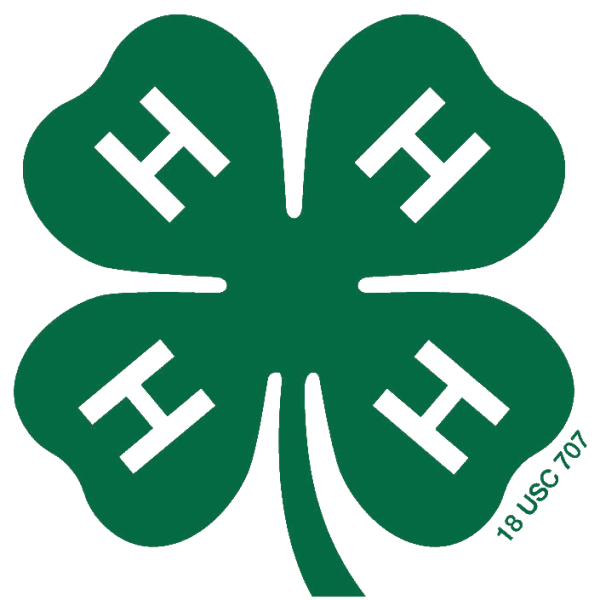 Please provide the selection committee with a history of your leadership opportunities giving emphasis to the quality of your experiences.  Include volunteer, promotion, and elected/appointed leadership.  Give enough information so that members will know what you have accomplished.  Emphasis should be on the last four years and should be on 4-H leadership.  However, non-4-H leadership experiences may be included.DO NOT ADD ADDITIONAL PAGES OR EXCEED THE SPACE PROVIDED ON THIS PAGE.